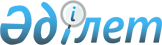 Об утверждении Правил выпуска, обращения и погашения государственных краткосрочных казначейских обязательств - МЕККАМ
					
			Утративший силу
			
			
		
					Постановление Правительства Республики Казахстан от 25 июня 1996 г. N 786. Утратило силу с момента последнего погашения государственных ценных бумаг, выпущенных до даты принятия настоящего постановления, - постановлением Правительства РК от 8 сентября 2004 г. N 941 (P040941)

      Сноска. В названии постановления и пунктах 1,2,3 дополнены слова - постановлением Правительства РК от 22 апреля 1997 г. N 621 P970621_ . В название постановления и Положения внесены изменения - постановлением Правительства РК от 2 апреля 2001 г. N 437 P010437_  . 

      В целях расширения рынка ценных бумаг и увеличения доли неинфляционного покрытия дефицита республиканского бюджета Правительство Республики Казахстан постановляет: 

      1. Утвердить прилагаемые Правила выпуска, обращения и погашения государственных краткосрочных казначейских обязательств - МЕККАМ Республики Казахстан со сроком обращения три, шесть, девять и двенадцать месяцев. <*> 

      Сноска. В пункт 1 внесены изменения - постановлением Правительства РК от 2 апреля 2001 г. N 437 P010437_ . 

      2. Министерству финансов совместно с Национальным Банком Республики Казахстан как финансовым агентом организовать осуществление заимствования с использованием государственных краткосрочных казначейских обязательств - МЕККАМ со сроком обращения три, шесть, девять и двенадцать месяцев в пределах лимита правительственного долга, установленного Законом Республики Казахстан о республиканском бюджете на соответствующий год. <*> 

      Сноска. В пункт 2 внесены изменения - постановлением Правительства РК от 2 апреля 2001 г. N 437 P010437_ . 

      3. Установить, что средства от первичного размещения государственных краткосрочных казначейских обязательств - МЕККАМ поступают в республиканский бюджет. 

      4. Признать утратившими силу: 

      постановление Кабинета Министров Республики Казахстан от 17 июля 1995 г. N 989 "О размещении и обслуживании выпуска в обращение краткосрочных казначейских обязательств со сроком обращения три и шесть месяцев" (САПП Республики Казахстан, 1995 г., N 25, ст. 287); 

      постановление Правительства Республики Казахстан от 12 апреля 1996 г. N 435 "О внесении изменений в постановление Кабинета Министров Республики Казахстан от 17 июля 1995 года N 989".      Премьер-Министр 

  Республики Казахстан                                          Утверждено 

                                 постановлением Правительства 

                                     Республики Казахстан 

                                   от 25 июня 1996 г. N 786                              Правила 

           выпуска, обращения и погашения государственных 

      краткосрочных казначейских обязательств - МЕККАМ Республики 

           Казахстан со сроком обращения три, шесть, девять 

                         и двенадцать месяцев 

       1. Настоящие Правила определяют порядок выпуска, обращения и погашения государственных краткосрочных казначейских обязательств - МЕККАМ на территории Республики Казахстан. Название "государственное краткосрочное казначейское обязательство" на казахском языке именуется "МЕККАМ" - "Мемлекеттик кыскамерзимди казынашылык миндеттеме". <*> 

      Сноска. В пункт 1 внесены изменения - постановлениями Правительства РК от 22 апреля 1997 г. N 621 P970621_ ; от 2 апреля 2001 г. N 437 P010437_ . 

      2. Государственные краткосрочные казначейские обязательства - МЕККАМ выпускаются Министерством финансов Республики Казахстан от лица Правительства Республики Казахстан, являются государственными ценными бумагами и свободно обращаются на вторичном рынке ценных бумаг Казахстана в соответствии с действующим законодательством Республики Казахстан. 

      3. Государственные краткосрочные казначейские обязательства - МЕККАМ выпускаются в дематериализованной форме со сроком обращения три, шесть, девять и двенадцать месяцев, размещаются и обращаются путем ведения соответствующих записей на счетах-депо их держателей в депозитарии финансового агента и субдепозитариях первичных дилеров. <*> 

      Сноска. В пункт 3 внесены изменения - постановлением Правительства РК от 2 апреля 2001 г. N 437 P010437_ . 

      4. Финансовым агентом, осуществляющим размещение, депозитарное обслуживание обращения и погашения государственных краткосрочных казначейских обязательств - МЕККАМ, выступает Национальный Банк Республики Казахстан согласно Указу Президента Республики Казахстан, имеющему силу Закона, от 30 марта 1995 г. N 2155 Z952155_  "О Национальном Банке Республики Казахстан". Взаимоотношения между эмитентом и финансовым агентом регулируются настоящими Правилами, нормативными документами Министерства финансов и Национального Банка Республики Казахстан, соглашением о размещении и обслуживании выпусков в обращение государственных краткосрочных казначейских обязательств - МЕККАМ, заключаемым между Министерством финансов и Национальным Банком Республики Казахстан, и действующим законодательством Республики Казахстан. 

      5. Государственные краткосрочные казначейские обязательства - МЕККАМ размещаются среди их держателей по дисконтированной (со скидкой) цене, определяемой покупателями на аукционной основе, а выкупаются Министерством финансов Республики Казахстан по полной нарицательной (номинальной) стоимости по окончанию сроков, соответствующих срокам их обращения. Номинальная стоимость государственных краткосрочных казначейских обязательств - МЕККАМ - 100 тенге. 

      Для исчисления суммы вознаграждения за соответствующий период используется количество календарных дней в расчетном периоде обращения государственных краткосрочных казначейских обязательств - МЕККАМ и 365 дней в году. <*> 

      Сноска. В пункт 5 внесены изменения - постановлением Правительства РК от 2 апреля 2001 г. N 437 P010437_ . 

      6. Держателями государственных краткосрочных казначейских обязательств - МЕККАМ могут быть юридические и физические лица - резиденты и нерезиденты Республики Казахстан. При этом на аукционах государственных краткосрочных казначейских обязательств - МЕККАМ участвуют только первичные дилеры, которые определяются Национальным Банком совместно с Министерством финансов Республики Казахстан. Остальные участники рынка ценных бумаг (инвесторы и профессиональные участники) участвуют в аукционах только через первичных дилеров. 

      7. Объемы каждой эмиссии государственных краткосрочных казначейских обязательств - МЕККАМ устанавливаются Министерством финансов Республики Казахстан исходя из лимита правительственного долга и расходов на его обслуживание, утвержденных Законом Республики Казахстан о республиканском бюджете на соответствующий год. Максимальный объем приобретения государственных краткосрочных казначейских обязательств МЕККАМ на одном аукционе отдельным первичным дилером или инвестором, процент удовлетворения неконкурентных заявок определяются Министерством финансов Республики Казахстан для каждого аукциона отдельно, исходя из ситуации на рынке государственных ценных бумаг. 

      Доля участия нерезидентов на аукционах определяется Национальным Банком Республики Казахстан. <*> 

      Сноска. В пункт 7 внесены изменения - постановлениями Правительства РК от 22 апреля 1997 г. N 621 P970621_ ; от 2 апреля 2001 г. N 437 Р010437_ . 

      8. Министерство финансов Республики Казахстан определяет дату и условия проведения аукционов не позднее чем за семь календарных дней до даты проведения очередного аукциона и сообщает о них Национальному Банку Республики Казахстан, который, в свою очередь, в эти же сроки оповещает первичных дилеров путем передачи письменных уведомлений, составляемых в произвольной форме, с одновременной публикацией информации в периодической печати. Порядок проведения аукционов регулируется нормативными актами, утверждаемыми Национальным Банком Республики Казахстан. 

      9. Аукционы по размещению государственных краткосрочных казначейских обязательств - МЕККАМ проводятся Национальным Банком Республики Казахстан с периодичностью, устанавливаемой Министерством финансов Республики Казахстан, исходя из объемов, определяемых согласно пункту 7 настоящих Правил, а также из ситуации на рынке государственных ценных бумаг. 

      10. Решение по ценовым условиям проводимого аукциона и объему удовлетворения заявок его участников принимается Министерством финансов Республики Казахстан в соответствии с условиями, определяемыми согласно пункту 7 настоящих Правил. 

      11. Владельцы государственных краткосрочных казначейских обязательств - МЕККАМ вправе передавать их в залог, проводить операции РЕПО, покупать и продавать на вторичном рынке. При этом инвестор все операции по купле-продаже, залогу и операциям РЕПО оформляет через первичного дилера. Договор о залоге регистрируется в депозитарии Национального Банка Республики Казахстан. 

      12. Учет, движение и хранение государственных краткосрочных казначейских обязательств - МЕККАМ осуществляются по счетам-депо в депозитарии Национального Банка Республики Казахстан и субдепозитариях первичных дилеров - по государственным краткосрочным казначейским обязательствам - МЕККАМ, принадлежащим непосредственно их инвесторам. 

      13. Министерство финансов Республики Казахстан производит погашение трехмесячных, шестимесячных, девятимесячных и двенадцатимесячных государственных краткосрочных казначейских обязательств - МЕККАМ по номинальной стоимости на девяносто первый, сто восемьдесят второй, двести семьдесят третий и триста шестьдесят пятый календарный день, соответственно, с момента поступления средств от их первичного размещения в республиканский бюджет. <*> 

      Сноска. В пункт 13 внесены изменения - постановлением Правительства РК от 2 апреля 2001 г. N 437 P010437_ . 

      14. Министерство финансов Республики Казахстан вправе осуществлять досрочное погашение государственных краткосрочных казначейских обязательств - МЕККАМ по дисконтированной цене, согласованной с Национальным Банком Республики Казахстан, и рассчитанной исходя из дисконтированной цены их размещения, и вознаграждения, начисленного за время фактического нахождения государственных краткосрочных казначейских обязательств - МЕККАМ в обращении. Решение Министерства финансов Республики Казахстан о досрочном погашении доводится до Национального Банка Республики Казахстан (по согласованию) за 10 календарных дней до даты такого погашения, который, в свою очередь, не позднее 5 календарных дней сообщает об этом первичным дилерам. В случае если дата досрочного погашения или дата погашения номинальной стоимости государственных краткосрочных казначейских обязательств - МЕККАМ приходится на нерабочий день, то погашение производится в первый рабочий день, следующий за нерабочим, если иное не предусмотрено Министерством финансов Республики Казахстан. <*> 

      Сноска. - Дополнено пунктом 14 - постановлением Правительства РК от 6 мая 1999 г. N 538 P990538_  . Внесены изменения - постановлениями Правительства РК от 2 апреля 2001 г. N 437 P010437_ ; от 28 октября 2001 г. N 1369 P011369_ . 

      15. Порядок налогообложения по операциям с государственными краткосрочными казначейскими обязательствами определяется в соответствии с законодательством Республики Казахстан. <*> 

      Сноска. - Дополнено пунктом 15 - постановлением Правительства РК от от 2 апреля 2001 г. N 437 P010437_ . 
					© 2012. РГП на ПХВ «Институт законодательства и правовой информации Республики Казахстан» Министерства юстиции Республики Казахстан
				